KEMENTERIAN AGAMA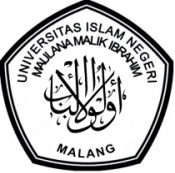 UNIVERSITAS ISLAM NEGERI MAULANA MALIK IBRAHIM MALANGJl. Gajayana No. 50 Malang 65144,  Telp. (0341) 551354, Fax. (0341) 572533Website : www.uin-malang.ac.id E-mail : info@uin-malang.ac.idNomor 		:  Un.03/KS.01.7/2306/2016			                 Malang, 17 Juni 2016 Lampiran 	:  1 (satu) bendelPerihal 		:  Permohonan Informasi Harga						Kepada Yth. ............................................................................................di‘- T e m p a t – Dengan hormat,Sehubungan rencana realisasi pelaksanaan pekerjaan Pengadaan Modal Peralatan dan Mesin Jurusan Biologi Fakultas Sains dan Teknologi Uin Maulana Malik Ibrahim Malang Tahun Anggaran 2016, bersama ini kami bermaksud agar perusahaan saudara memberikan informasi tentang harga barang sesuai dengan Rencana Anggaran Biaya (RAB) yang kami lampirkan dalam surat ini.Informasi harga yang saudara akan kami jadikan sebagai dasar pembuatan HPS lelang.Kami harap data harga barang dapat kami terima paling lambat pada :Hari	: 	Rabu Tanggal	: 	22 Juni 2016 Tempat 	: 	Unit Layanan Pengadaan Lantai II Gedung Rektorat UIN Maulana Malik Ibrahim Malang 		Jl. Gajayana No. 50 Malang (0341) 570886Adapun informasi harga tersebut bisa dikirim ke kantor ULP UIN Maulana Malik Ibrahim Malang, atau di fax di no (0341) 570886 dan atau dikirim via e-mail ke : ulp@uin-malang.ac.id atau ulp_uinmalang@kemenag.go.id.Demikian atas perhatian dan kerjasamanya yang baik, kami sampaikan terima kasih.Wassalamu’alaikum Wr. Wb.Pejabat Pembuat Komitmen ,Dr. drh. Hj. Bayyinatul Muchtaromah, M.SiNIP 19710919 200003 2 001KEMENTERIAN AGAMAUNIVERSITAS ISLAM NEGERI MAULANA MALIK IBRAHIM MALANGJl. Gajayana No. 50 Malang 65144,  Telp. (0341) 551354, Fax. (0341) 572533Website : www.uin-malang.ac.id E-mail : info@uin-malang.ac.idLampiran	: I (satu)Surat Permohonan Informasi Harga Barang 		Nomor 	: Un.03/KS.01.7/2306/2016									Tanggal 	: 17 Juni 2016 Pekerjaan 		: Pengadaan Modal Peralatan dan Mesin Jurusan BiologiLokasi			: Fakultas Sains dan Teknologi UIN Maulana Malik Ibrahim MalangTahun Anggaran 	: 2016Pejabat Pembuat Komitmen ,Dr. drh. Hj. Bayyinatul Muchtaromah, M.SiNIP 19710919 200003 2 001NoUraianSpesifikasiVolHarga SatuanJumlah1Trinocular Microscope- CFI60 infinity optical system; Parfocal distance : 60mm1 Unit- 40x - 1000x magnification for observation- Eyepoint height can be raised 34mm by swinging the eyepiece tube front part - Interpupillary distance: 47-75 mm- CFI Eyepiece 10x (F.O.V. : 20mm), both eyepiece lenses are focusable to do diopter adjustment.- Quadruple nosepiece, reserved type- Coarse/fine focusing: Fine: 0.2 mm /rotation, Coarse: 37.7mm/rotation- Minimum reading: 2 microns on left side fine control knob,  Coarse motion torque adjustable  Refocusing stage system for fast focusing when changing slides or adding oil immersion- Upper limit stopper with height can be set in two levels, standard or 2 mm lower- Stage handle and focusing knob are at equal distance from operator- Rectangular wide surface stage: 216x150 mm, mounted on main body-  Cross travel: 78x54 mm- Abbe condenser N.A. 1.25- Eco-Illumination: High luminescent white LED illuminator with Fly eye lens is a low power   consumption eco-friendly light source Reducing lamp replacement with a long-life   LED for 60,000 hours operation- LED illuminator offers low-heat generation & provides the same color temperature in every magnification- Easy replacing lamp by simply open the lens unit cover- Observation Method: BrightfieldConsisting of:E200LED-F MV RS Main Body (100 - 240V)with quadruple nosepiece, mechanical stage right handle with refocusing mechanism, halogen illuminator base supplied with field lens unit with diaphragm, LED lamp, vinyl cover, E2-TF Trinocular Eyepiece Tube (100/0 0/100)Eyepiece CFI E 10X (Field No. 20), pairCFI E Plan Achromat 4X, N.A. 0.10, W.D. 30mm (F.O.V.20)CFI E Plan Achromat 10X, N.A. 0.25, W.D. 7mm (F.O.V.20)CFI E Plan Achromat 40X, N.A. 0.65, W.D. 0.65mm (F.O.V.20)CFI E Plan Achromat 100X oil, N.A. 1.25, W.D. 0.23mm (F.O.V.20)E2 Abbe Condenser with objective position guide marking, N.A. 1.25Immersion oil A, 8ccPower Cord BE (220-240V)Anti-Mould AgentIncluded:COLOR PHOTOMICROGRAPHY DIGITAL CAMERA SYSTEM, 5M, with LCD touch screenSpecification:Camera Head:CCD : 2/3 in. high density CCD; 5.24 million pixels  (effective 5.07 million)Recordable pixels: 2560 x 1920 pixels, 1280 x 960 pixels, 640 x 480 pixelsSensitivity: Equivalent to ISO64 (Selectable from ISO32 to 1250 equivalent)Gain: 1-46x, Binning Modes: 2x2, 4x4A/D conversion: 14-bitLive display mode: 2560 x 1920 (max. 10 fps), 1280 x 960 (max. 21 fps), 640 x 480 (max. 21 fps),   ROI mode (max. 23 fps)Lens mount: C-mountExposure Time: 130/1000 to 60 sec.Dimensions : Camera head : 82.0 (W) x 77.5 (D) x 48.0 (H) mmWeight : Camera head : approx. 270 gSystem composition : Camera cable (3m)Accessories (included): For wide field of view observations 0.7x Relay lens (C-mount)Camera Control Unit- Controlled with touch panel operation by finger or touch pen- Exposure correction : Correction range : ± 2.0, Step : 1/3- Digital zoom : Up  to 16 x (8 steps)- Interval shooting : 10 sec-6 hr. intervals- Exposure metering : Average metering, Peak hold metering- Exposure metering range: Position/size adjustable- White balance : Set method, Color balance adjustable- Image adjusments : Gamma correction, shading adjusment, black level adjusment, hue wheel                                    variation, color saturation adjusment- Recordable image file format: RGB 8 bit/16 bit- Storage format: BMP, JPEG (4-step compression), TIFF- Interface : USB device port (mass storage class support)                   USB host port x 2 (USB mouse, memory stick, keyboard, microscope connection)- Power supply : AC100-240V, 50/60 Hz- Power consumption : 70 VA- Dimensions : 230 (W) x 66.5 (D) x 200 (H) mm- Weight : Control unit : Approx 1800 g, AC adapter : Approx 350 g- System composition : AC adapter, Power cord, USB memory stick 128MB, Mouse- Networking: Ethernet, DHCP compatible, HTTP, Telnet or FTP server, FTP client- LCD Monitor: 8.4 inch TFT color LCD XGA (1024x768, 60 Hz)- External monitor output: DVI-I (Digital: Conforms to DVI 1.0/Analog: 0.7 Vpp (75 ohm) SXGA; XGA; 720P- Storage Media: CF Card type I, II; USB memory stick, MicrodriveConsisting of:Digital Camera Head DS-Fi2Digital Camera Control Unit DS-L3DS Camera I/F cable 20-26AC Adapter 2Power Cord C-mount 0.7X Relay LensY-T TV Tube for C-Mount Adapter A / CNIncluded: CF Card 4 GB, Flash Disk 4 GB and USB mouse (local supply)2Biokular Microscope- CFI60 infinity optical system; Parfocal distance : 60mm2 Unit- 40x - 1000x magnification for observation- Binocular tube, anti mold, siedentopf type, inclination 30o, 360o rotatable- Eyepoint height can be raised 34mm by swinging the eyepiece tube front part - Interpupillary distance: 47-75 mm- CFI Eyepiece 10x (F.O.V. : 20mm), both eyepiece lenses are focusable to do diopter adjustment.- Quadruple nosepiece, reserved type- Coarse/fine focusing: Fine: 0.2 mm /rotation, Coarse: 37.7mm/rotation- Minimum reading: 2 microns on left side fine control knob,  Coarse motion torque adjustable  Refocusing stage system for fast focusing when changing slides or adding oil immersion- Upper limit stopper with height can be set in two levels, standard or 2 mm lower- Stage handle and focusing knob are at equal distance from operator- Rectangular wide surface stage: 216x150 mm, mounted on main body-  Cross travel: 78x54 mm- Abbe condenser N.A. 1.25- Eco-Illumination: High luminescent white LED illuminator with Fly eye lens is a low power   consumption eco-friendly light source Reducing lamp replacement with a long-life   LED for 60,000 hours operation- LED illuminator offers low-heat generation & provides the same color temperature in every magnification- Easy replacing lamp by simply open the lens unit cover- Observation Method: BrightfieldConsisting of:E200LED MV R Main Body (100 - 240V)with quadruple nosepiece, mechanical stage right handle, with refocusing mechanism,halogen illuminator base supplied with field lens unit without diaphragm, LED lamp, vinyl coverE2-TB Binocular Eyepiece Tube, Anti-mouldEyepiece CFI E 10X (Field No. 20), pairCFI E Plan Achromat 4X, N.A. 0.10, W.D. 30mm (F.O.V.20)CFI E Plan Achromat 10X, N.A. 0.25, W.D. 7mm (F.O.V.20)CFI E Plan Achromat 40X, N.A. 0.65, W.D. 0.65mm (F.O.V.20)CFI E Plan Achromat 100X oil, N.A. 1.25, W.D. 0.23mm (F.O.V.20)E2 Abbe Condenser with objective position guide marking, N.A. 1.25Immersion oil A, 8ccPower Cord BEAnti-Mould Agent3Analitical BalanceCapacity: 220 g1 setMinimum Display: 0.1 mRepeatability (Standard Devition) : ≤ 0.1 mgLinearity: ± 0.2 mgResponse Time : Appox. 3.0 secondOperating Ambient Temperature: 5-40°C 20-85 %Temperature Ceofficient Sensitivity (ppm/C): ±2 ppm/ °C (no condensation)Pan Size (mm) Approx.: Ф91Main Body Dimentions (mm) Approx.: 213 (W) x 356 (D) x 338 (H)Weight (kg) approx.: 6.0 - 6.2 Power requirement: 12 V, 1 AInternal Calibration: √TOTALTOTALNB: Harga sudah termasuk pajak, biaya kirim, biaya instalasi, dan pelatihan/alih tehnologiNB: Harga sudah termasuk pajak, biaya kirim, biaya instalasi, dan pelatihan/alih tehnologiNB: Harga sudah termasuk pajak, biaya kirim, biaya instalasi, dan pelatihan/alih tehnologiNB: Harga sudah termasuk pajak, biaya kirim, biaya instalasi, dan pelatihan/alih tehnologiNB: Harga sudah termasuk pajak, biaya kirim, biaya instalasi, dan pelatihan/alih tehnologiNB: Harga sudah termasuk pajak, biaya kirim, biaya instalasi, dan pelatihan/alih tehnologi